立ち方の基準　（１、足の位置　　２、爪先の方向　３、膝の曲げ方　４、重心　）立ち方―１　　閉足立ち　　　　　　　　　　　　　　　　　　　　　　立ち方―２　　結び立ち　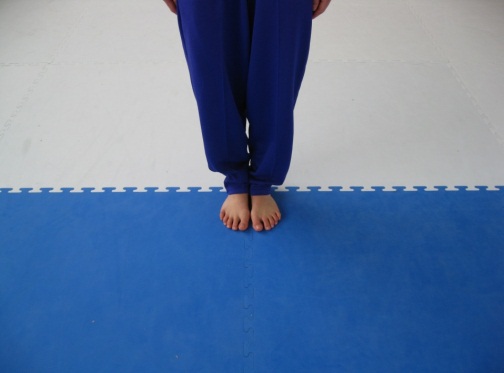 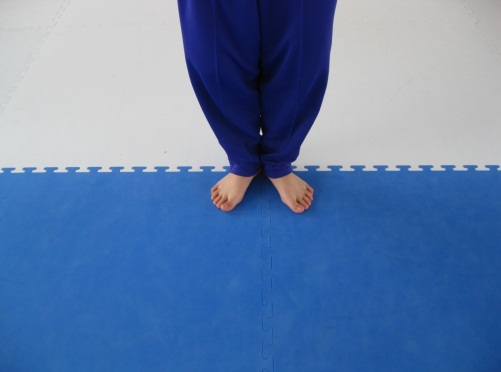 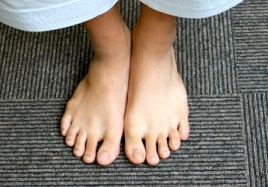 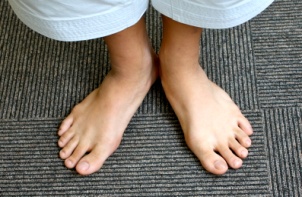 立ち方―３　　平行立ち　　　　　　　　　　　　　　　　　　　　　　立ち方―４　　外八字立ち（八字立ち）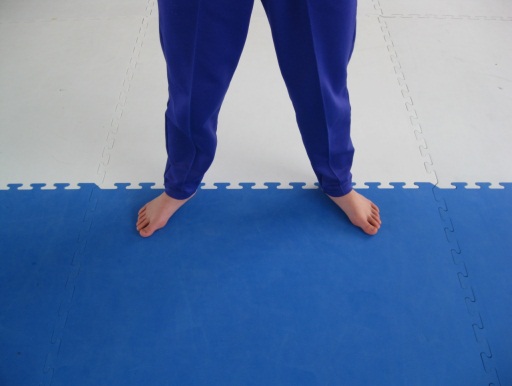 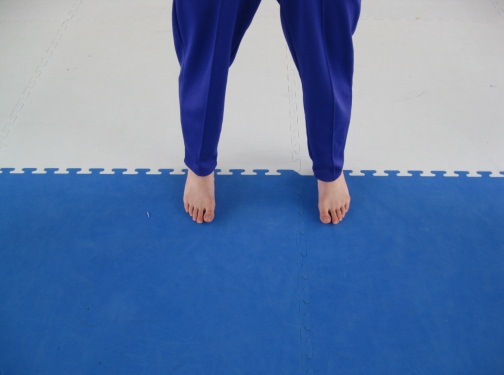 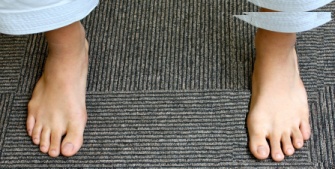 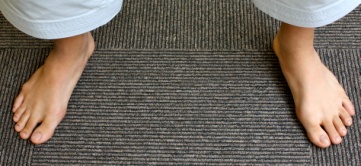 立ち方―５　　前屈立ち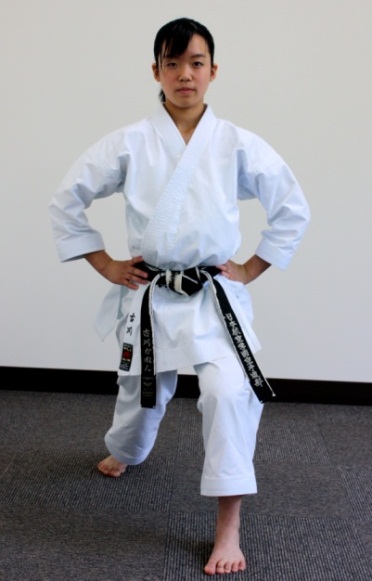 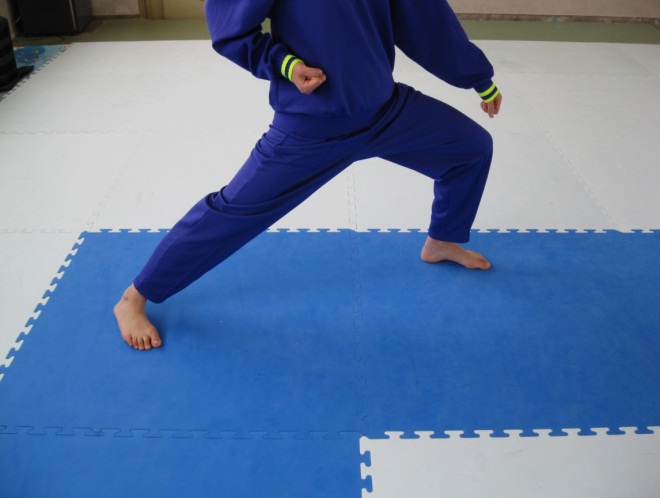 立ち方―１　　閉足立ち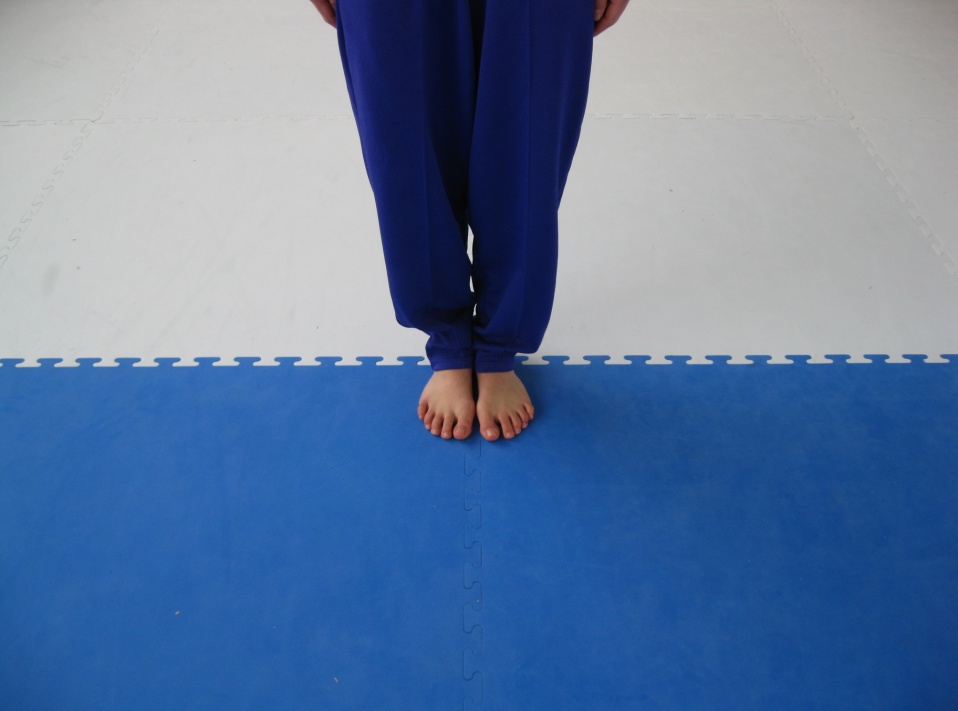 　立ち方―２　　結び立ち　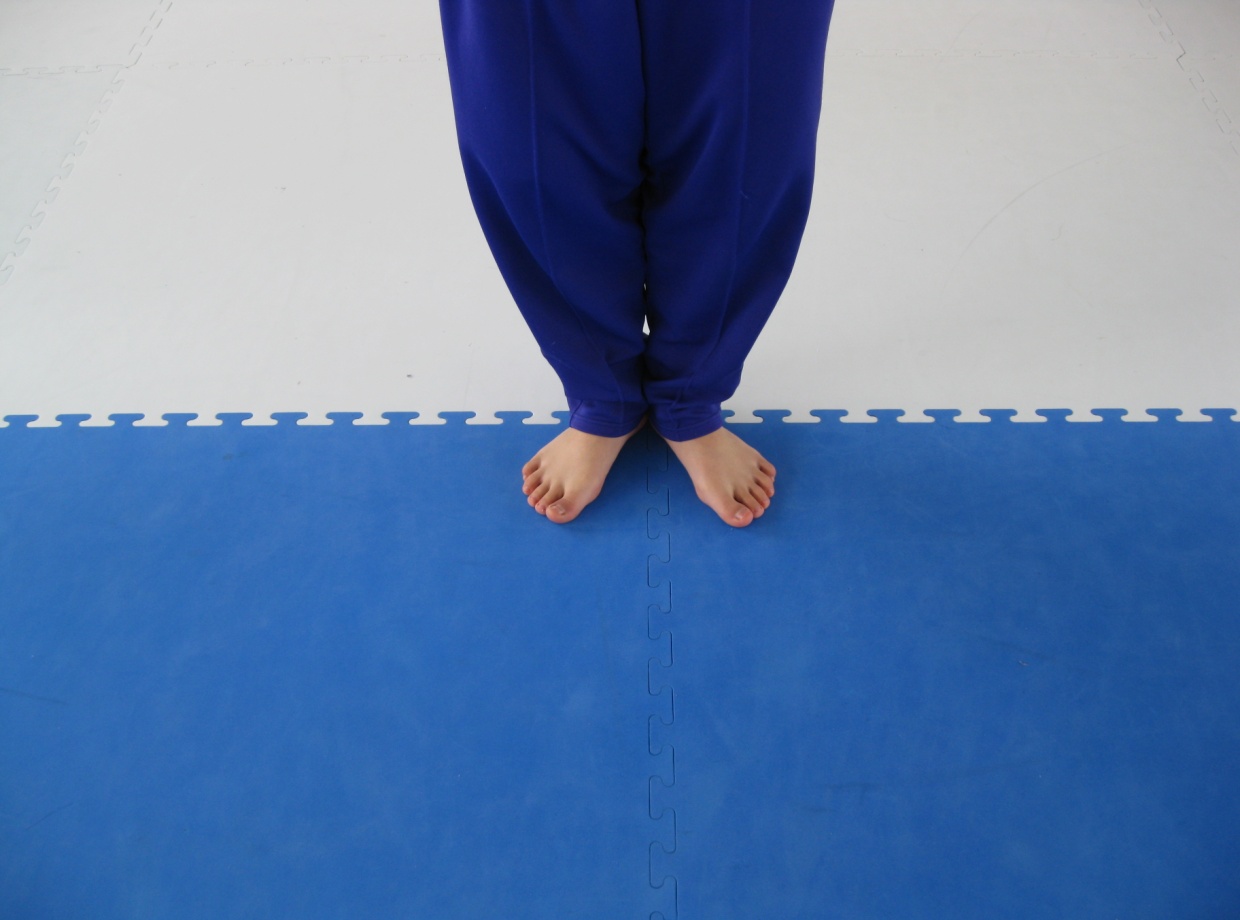 立ち方―３　　平行立ち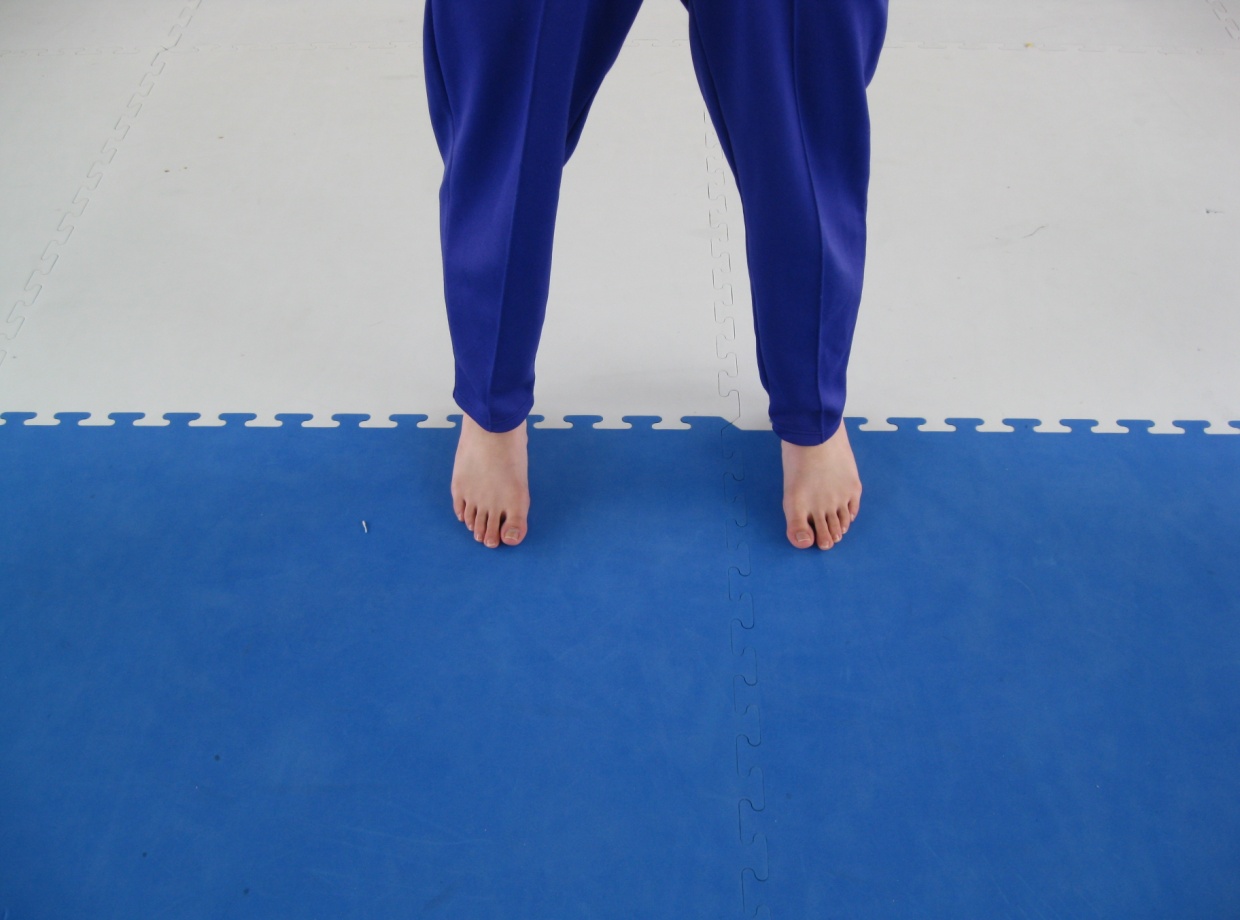 　立ち方―４　　外八字立ち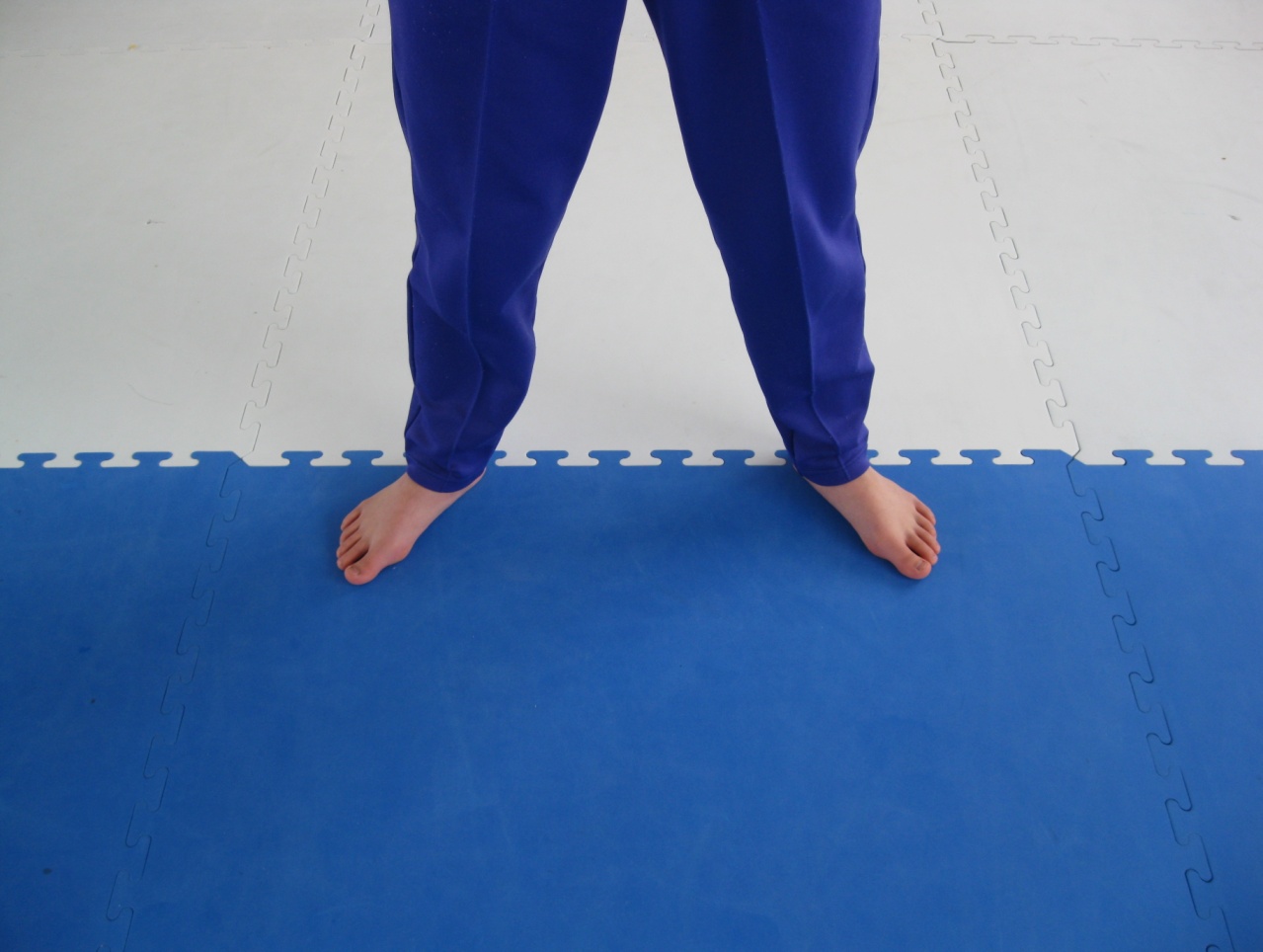 立ち方―５　　前屈立ち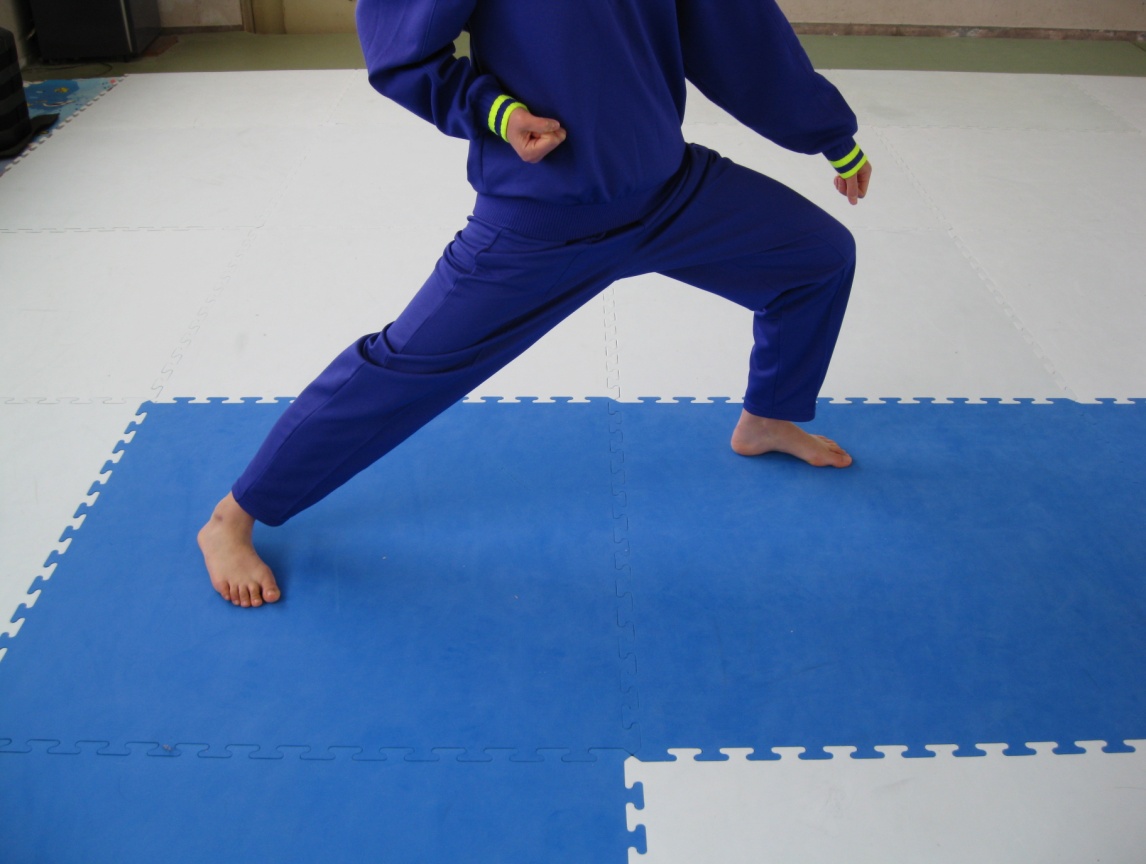 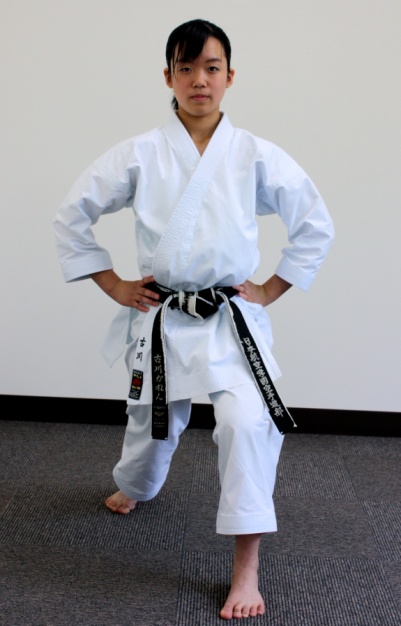 